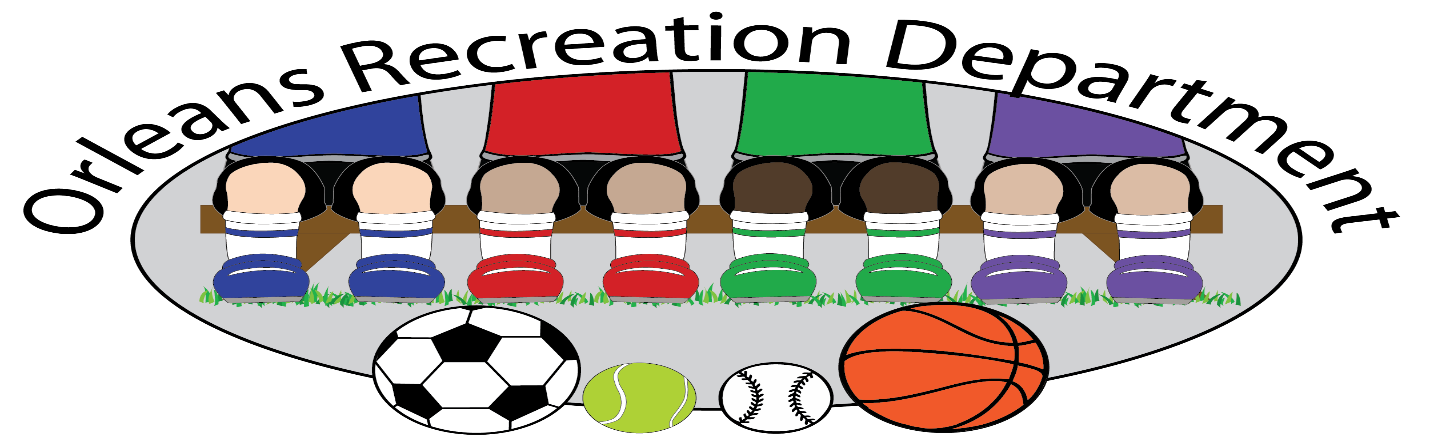 SWIM LEVELS AND TIMES – ORLEANS RECREATION – 2022 – PILGRIM LAKE9:00 am – 9:30 am				Level 29:30 am – 10:00 am			Level 4 and 510:00 am – 10:30 am			Level 310:30 am – 11:00 am			Level 211:00 am – 11:30 am			Level 111:30 am – 12:00 pm			No class12:00 pm -  12:30 pm			Level 112:30 pm -    1:00 pm			Level 1 and Level 21:00 pm -	1:30 pm			Level 3 and 41:30 pm -     2:00 pm			Level 5 and 6					